Вариант № 1 (20197657)1. Вычислите:        Ответ: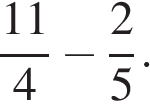 2. Найдите корни уравнения 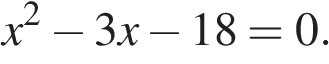 Если корней несколько, запишите их в ответ без пробелов в порядке возрастания.                      Ответ:3. Найдите значение выражения  при a = 75, b =15.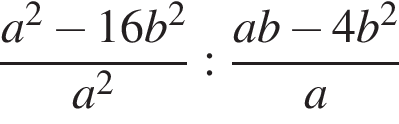 Ответ:4. На рисунке изображены графики функций вида y = kx + b. Установите соответствие между знаками коэффициентов k и b и графиками функций.Графики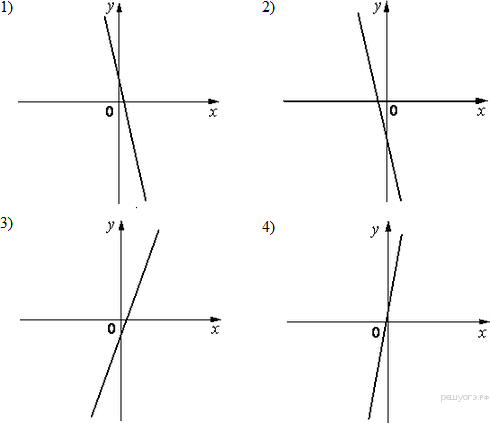 КоэффициентыЗапишите в ответ цифры, расположив их в порядке, соответствующем буквам: 5. Решите неравенство    и определите, на каком рисунке изображено множество его решений.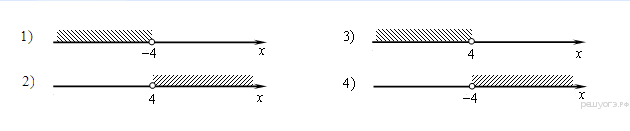 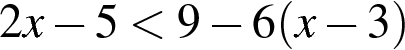 В ответе укажите номер правильного варианта.Ответ:6.  На окружности с центром O отмечены точки A и B так, что  Длина меньшей дуги AB равна 48. Найдите длину большей дуги.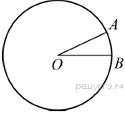 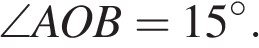 Ответ: 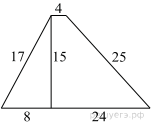 7.  Найдите площадь трапеции, изображённой на рисунке.Ответ:8.. Какие из данных утверждений верны? Запишите их номера.        1) Вокруг любого треугольника можно описать окружность.2) Если при пересечении двух прямых третьей прямой сумма внутренних односторонних углов равна 180° , то эти прямые параллельны.3) Площадь треугольника не превышает произведения двух его сторон.Ответ:9. Клубника стоит 180 рублей за килограмм, а клюква — 250 рублей за килограмм. На сколько процентов клубника дешевле клюквы?Ответ:10. На тарелке лежат пирожки, одинаковые на вид: 4 с мясом, 8 с капустой и 3 с вишней. Петя наугад выбирает один пирожок. Найдите вероятность того, что пирожок окажется с вишней.Ответ:Ответ:Вариант № 1(20197657)А) k < 0, b<0Б) k < 0, b > 0В) k > 0, b < 0АБВ№ п/пНомерТипВаш ответПравильный ответ13142761Не решено2,3523486332Не решено233373073Не решено443377004Не решено453220465Не решено34063145416Не решено-3673162357Не решено2883257478Не решено593114909Не решено0,21033908210Не решено2131116936511Не решено21234132712Не решено0,121333823813Не решено41415914Не решено31531152615Не решено1,51635264516Не решено1251735282117Не решено11041831637318Не решено2701931138819Не решено102031489920Не решено1232133817021 (C1)−5; −2; 2.−5; −2; 2.2231454422 (C2)9 км9 км2331479923 (C3)Набрано баллов: 0Набрано баллов: 02434019824 (C4)Набрано баллов: 0Набрано баллов: 02531627125 (C5)Набрано баллов: 0Набрано баллов: 02631496126 (C6)Набрано баллов: 0Набрано баллов: 0